Temat tygodnia:” WIELKANOC”	Temat dnia: „Pisanki – ozdobne jajka”Ćwiczenie graficzne „Baba wielkanocna”.Dziecko dorysowuje rodzynki na rysunku babki (załącznik nr 1), koloruje rysunek, może też dorysować obok babki dowolny element święconki. Podczas pracy lub po jej zakończeniu razem z rodzicem powtarza tekst rymowanki:Baba wielkanocna na stoliku stała.Garść rodzynek do niej moja mama dała.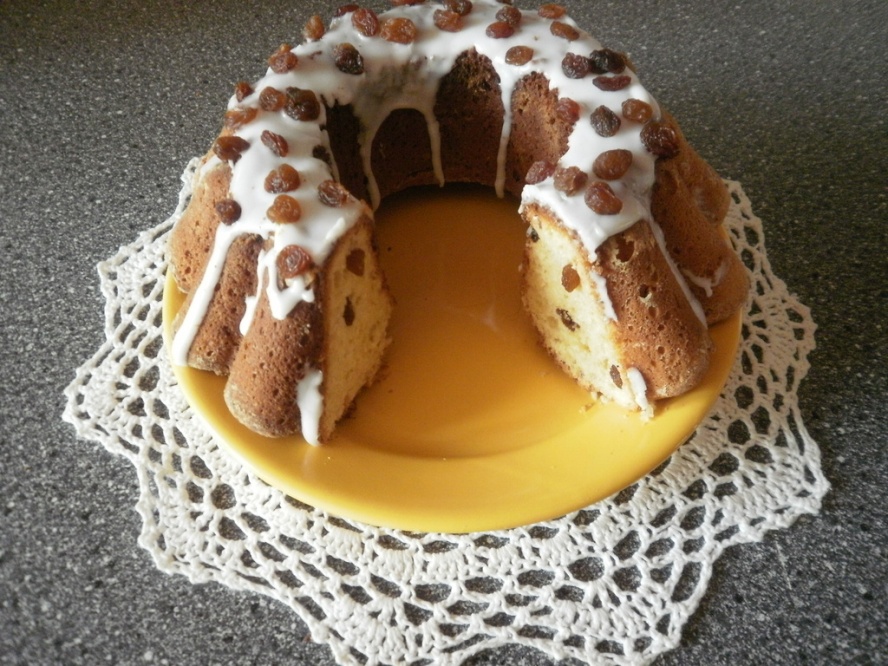 Zabawa „O której pisance mówię?”Rodzic opisuje słownie pisankę, a dziecko wskazuje właściwą. Można też zamienić się rolami. Jest to dobra okazja, aby utrwalić nazwy kolorów, zachęcić dziecko                        do wypowiadania się.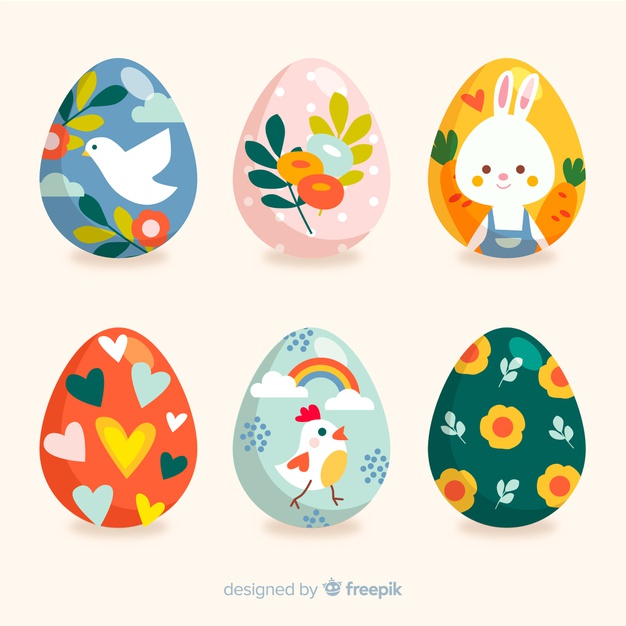 Zabawa bieżna „Bieg z pisanką”. Najpierw należy zbudować tor, po którym będzie biegło dziecko. Ustawiamy                    w pewnej odległości od siebie krzesła, bądź poduchy, albo duże klocki. Demonstrujemy jak należy biec między przeszkodami, dajemy dziecku piłeczkę              lub pisankę i … start! Możemy też zrobić dwa tory i pobiec razem z dzieckiem, albo zachęcić starsze rodzeństwo. Można też taki tor zbudować na własnym podwórku, wykorzystując np. zabawki z piaskownicy zamiast krzeseł. A jeśli dziecko znudzi się tym torem to może coś takiego? 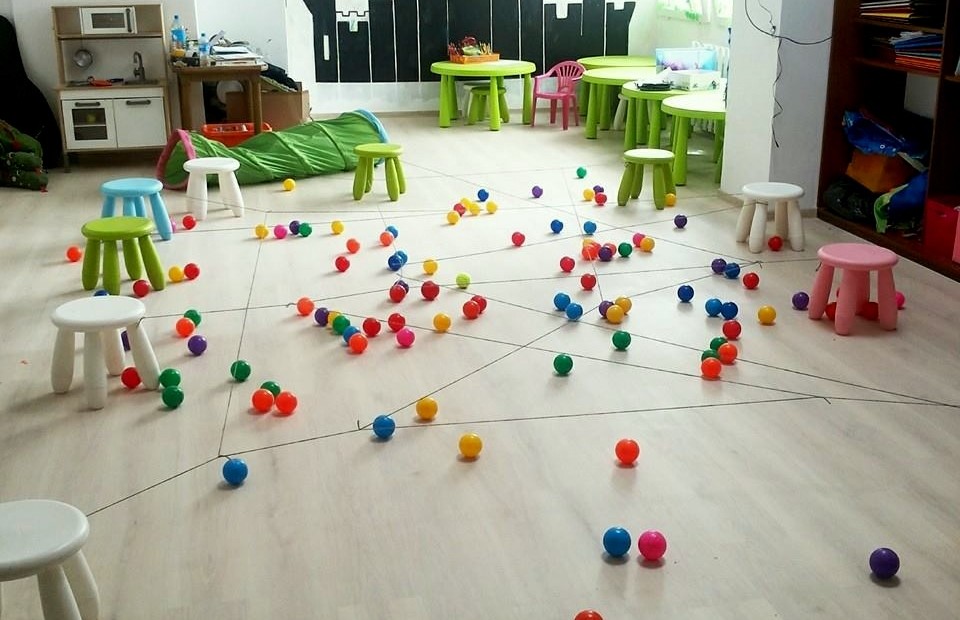 https://mojedziecikreatywnie.pl/2015/06/w-sieci-zabawy/Praca plastyczna „Moja pisanka”.W sieci można znaleźć bardzo dużo pomysłów jak zrobić pisanki, w jaki sposób pomalować, ozdobić rysunek przedstawiający jajko. Im młodsze dziecko tym praca powinna być jak najmniej skomplikowana, chodzi o to, aby efekt osiągnąć w miarę szybko (dziecko nie powinno się zmęczyć). Po wykonaniu pracy doceńmy wysiłek dziecka, pochwalmy je przed rodziną, zawieśmy obrazek w widocznym miejscu.                W przedszkolu dzieci często pytają, czy wiemy, który obrazek wiszący w naszej galerii wykonały, i są dumne, kiedy się je pochwali. Proponujemy zatem, aby jajo (załącznik nr 2) ozdobić np. palcami umoczonymi w farbie, albo flamastrami – dają one szybki efekt, nie wymagają dużego napięcia mięśni.  Jeśli włożymy kartkę w gładką, sztywną koszulkę, to możemy to samo jajo ozdabiać za pomocą flamastrów wiele razy, po starciu wzorków wacikiem zmoczonym spirytusem salicylowym. Zabawa ruchowa „Cicho – głośno”.Przy cichych dźwiękach bębenka, grzechotki (można wykorzystać też wczorajszą piosenkę „Pisanki”) dziecko – kurczątko siedzi w przysiadzie i śpi, głowa jest wtulona w ramiona; przy głośnych dźwiękach – dziecko porusza się szybko po wyznaczonym terenie. Tworzenie listy atrybutów do słowa ciasto.W najbliższym  czasie, może nawet dzisiaj będziecie Państwo piec ciasta, jest to dobra okazja, aby zachęcić dzieci do tworzenia jak największej liczby słów określających ciasto. Dziecko może obejrzeć ciasto, powąchać, spróbować i … opisać. 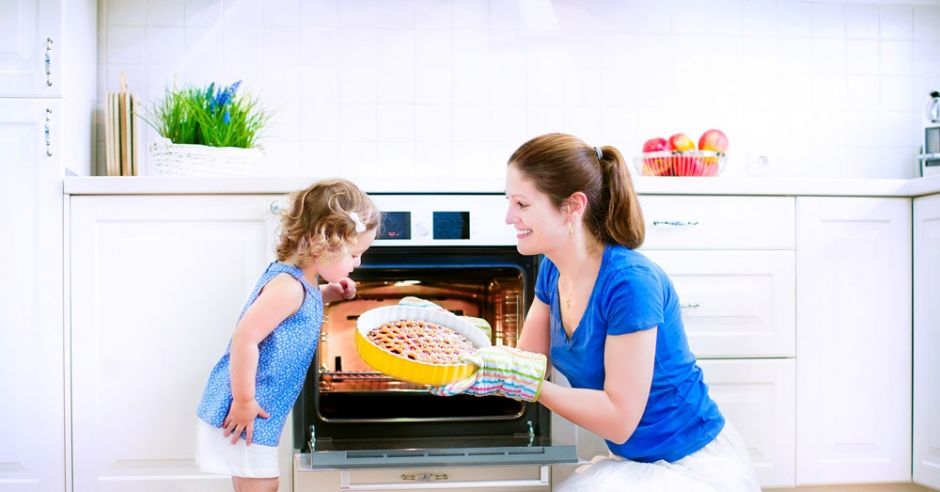                                    Miłego dnia! Załącznik nr 1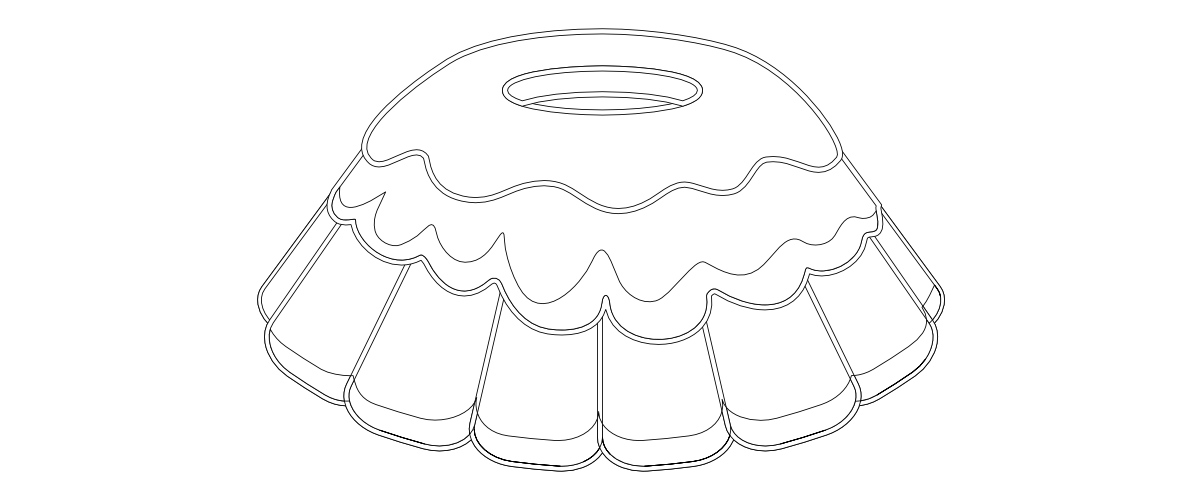 Załącznik nr 2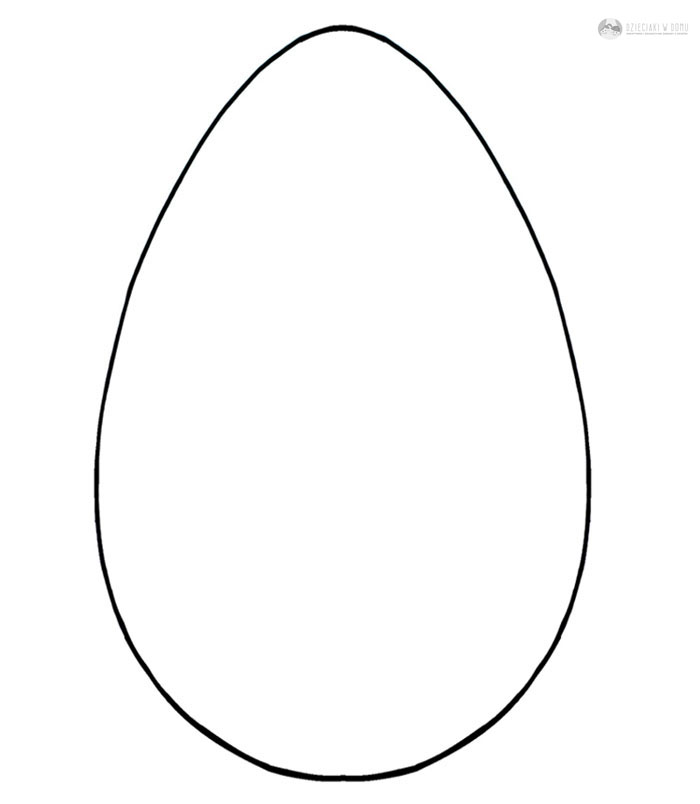 